                             ПЕРЕЧЕНЬ МЕДИЦИНСКИХ ДОКУМЕНТОВ ДЛЯ ПОСТУПЛЕНИЯ   НА СТАЦИОНАРНОЕ ОБСЛУЖИВАНИЕ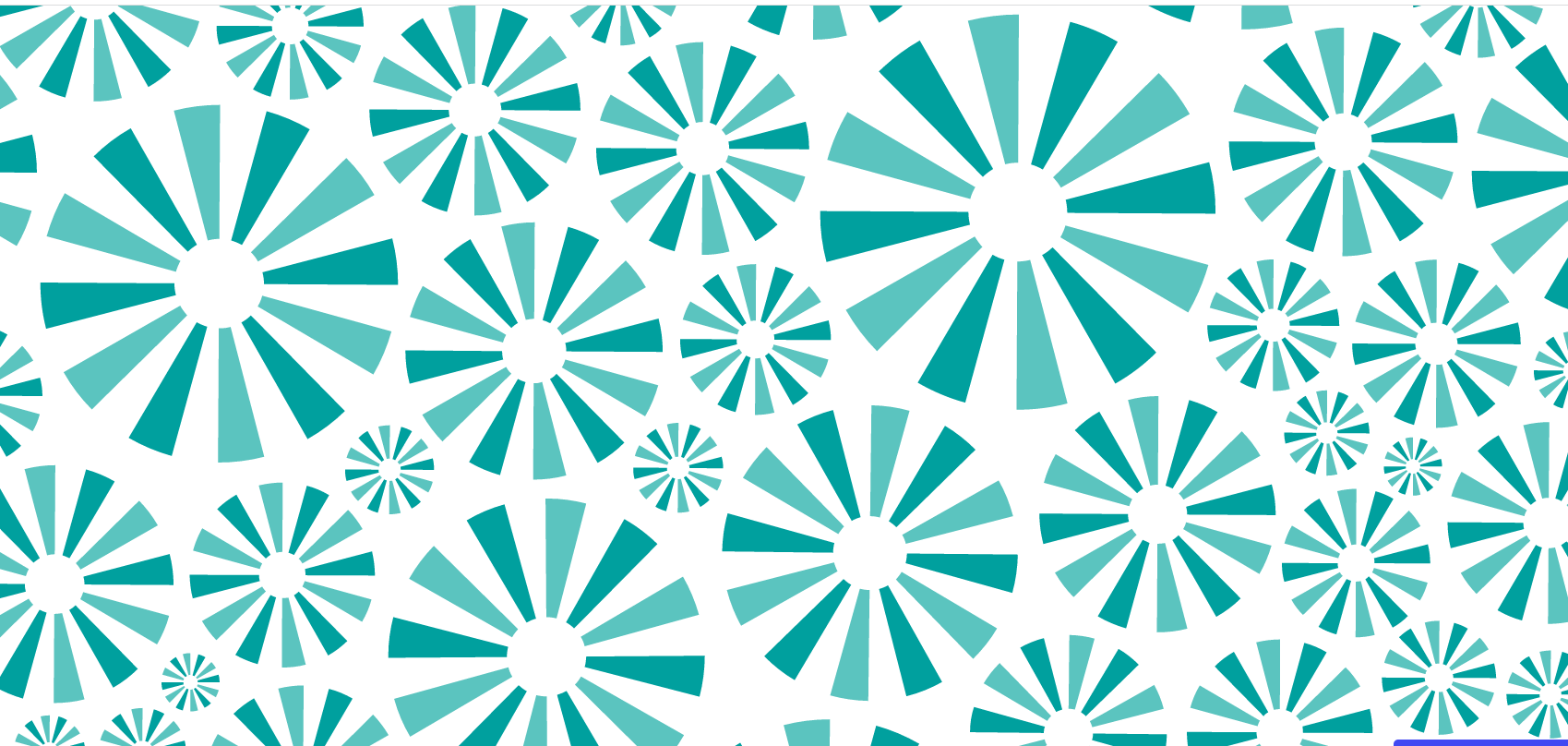 1Медицинская карта, лечебно- профилактического учреждения  или выписка из медицинской карты или из истории болезни, заверенная уполномоченным лицом лечебно-профилактического учреждения, в которой содержаться:- заключение главного врача – СРОК НЕ БОЛЕЕ 6 МЕС.;- заключение терапевта – СРОК НЕ БОЛЕЕ 6 МЕС.;-  заключение (справка) фтизиатра (с указанием даты, номера, результата флюорографии (рентгенографии) или исследования мокроты на ВК методом флотации) – СРОК НЕ БОЛЕЕ 6 МЕС.;- заключение онколога (запись в карте «на учете не состоит» не принимается, необходимо заключение о наличии или отсутствии заболевания) – СРОК НЕ БОЛЕЕ 6 МЕС.;- заключение дерматовенеролога – СРОК НЕ БОЛЕЕ 6 МЕС.;- результаты анализов, заверенные личной подписью  главного врача или заместителя по медицинской части и печатью учреждения:на ВИЧ-инфекцию и RW – СРОК НЕ БОЛЕЕ 6 МЕС.;на дифтерию  - СРОК – СРОК НЕ БОЛЕЕ 7 ДНЕЙ; на кишечную группу (протоозы, стронгилоидозы, энтеробиоз, яицеглист ) – СРОК НЕ БОЛЕЕ 10 дней;на маркеры гепатитов В и С– СРОК НЕ БОЛЕЕ 6 МЕС.;2Заключение уполномоченной медицинской организации об отсутствии медицинских противопоказаний, в связи с наличием которых гражданину или получателю социальных услуг может быть отказано, в том числе временно, в предоставлении социальных услуг в стационарной форме, по форме, утвержденной приказом Минздрава России от 29.04.2015 № 216 «Об утверждении перечня медицинских противопоказаний, в связи с наличием которых гражданину или получателю социальных услуг может быть отказано, в том числе временно, в предоставлении социальных услуг в стационарной форме, а также формы заключения уполномоченной медицинской организации о наличии таких противопоказаний». – СРОК НЕ БОЛЕЕ 6 МЕС.3ПЦР-  тест на коронавирусную инфекцию (COVID -19)  - СРОК 48 ЧАСОВ.4Заключение врачебной комиссии психоневрологического учреждения (диспансера или больницы) с развернутым диагнозом и указанием рекомендуемого типа учреждения (заключение должно быть полным  с развернутым диагнозом на отдельном бланке за 3-мя подписями и заверено печатью диспансера (больницы), а также об отсутствии оснований для постановки перед судом вопроса о признании гражданина недееспособным – СРОК НЕ БОЛЕЕ 6 МЕС.5Результат анализа крови на антитела к кори ( в случае отсутствия данных о вакцинации против кори)  - СРОК НЕ БОЛЕЕ 6 МЕС.6Выписной эпикриз, заверенный личными подписями лечащего врача и заместителя директора по медицинской части и печатью организации, с обязательным указанием перечня уточненных диагнозов, сведений о вакцинопрофилактике инфекционных болезней, сведений о профилактических осмотрах ти обследованиях, особенностях течения основных заболеваний, проводимой медикаментозной терапии и других реабилитационных мероприятий (при переводе из одной стационарной организации в другую).7Сертификат о профилактических прививках (при наличии) - ( корь, АДСМ, гепатит «В» V1,V2,V3, краснуха, COVID -19)